IF URGENT PROCESSING IS REQUIRED, PLEASE EMAIL: clinicalservices@anthonynolan.orgForward blood immediately to the laboratory at the address above marked FAO Clinical Services.  We can receive blood Mondays-Fridays ex 8am-5pm excluding bank holidays in England and Wales.Please refer to our privacy policy (www.anthonynolan.org/privacy-policy) for further information on how Anthony Nolan uses and stores personal information.By completing this request form, you confirm the following:you have complied with the requirements as set out in this form, the Anthony Nolan Testing Services terms and conditions and where appropriate, Anthony Nolan’s Histocompatibility Laboratories Service Provision User Guide; you have obtained the appropriate patient or donor informed consent as applicable, and all other permissions required in accordance with all applicable law and regulation and guidelines or otherwise in order to permit the conduct of testing you have requested on the samples; andsubject to acceptance by Anthony Nolan, you agree to be bound by the Anthony Nolan Testing Services terms and conditions available to view on our website at https://www.anthonynolan.org/clinicians-and-researchers/transplant-and-laboratory-services/transplantation-services/guides-and-forms, to the exclusion of all other terms and conditions (including any which you purport to apply subsequent to submission of this form).By completing this request form, you confirm the following:you have complied with the requirements as set out in this form, the Anthony Nolan Testing Services terms and conditions and where appropriate, Anthony Nolan’s Histocompatibility Laboratories Service Provision User Guide; you have obtained the appropriate patient or donor informed consent as applicable, and all other permissions required in accordance with all applicable law and regulation and guidelines or otherwise in order to permit the conduct of testing you have requested on the samples; andsubject to acceptance by Anthony Nolan, you agree to be bound by the Anthony Nolan Testing Services terms and conditions available to view on our website at https://www.anthonynolan.org/clinicians-and-researchers/transplant-and-laboratory-services/transplantation-services/guides-and-forms, to the exclusion of all other terms and conditions (including any which you purport to apply subsequent to submission of this form).By completing this request form, you confirm the following:you have complied with the requirements as set out in this form, the Anthony Nolan Testing Services terms and conditions and where appropriate, Anthony Nolan’s Histocompatibility Laboratories Service Provision User Guide; you have obtained the appropriate patient or donor informed consent as applicable, and all other permissions required in accordance with all applicable law and regulation and guidelines or otherwise in order to permit the conduct of testing you have requested on the samples; andsubject to acceptance by Anthony Nolan, you agree to be bound by the Anthony Nolan Testing Services terms and conditions available to view on our website at https://www.anthonynolan.org/clinicians-and-researchers/transplant-and-laboratory-services/transplantation-services/guides-and-forms, to the exclusion of all other terms and conditions (including any which you purport to apply subsequent to submission of this form).By completing this request form, you confirm the following:you have complied with the requirements as set out in this form, the Anthony Nolan Testing Services terms and conditions and where appropriate, Anthony Nolan’s Histocompatibility Laboratories Service Provision User Guide; you have obtained the appropriate patient or donor informed consent as applicable, and all other permissions required in accordance with all applicable law and regulation and guidelines or otherwise in order to permit the conduct of testing you have requested on the samples; andsubject to acceptance by Anthony Nolan, you agree to be bound by the Anthony Nolan Testing Services terms and conditions available to view on our website at https://www.anthonynolan.org/clinicians-and-researchers/transplant-and-laboratory-services/transplantation-services/guides-and-forms, to the exclusion of all other terms and conditions (including any which you purport to apply subsequent to submission of this form).By completing this request form, you confirm the following:you have complied with the requirements as set out in this form, the Anthony Nolan Testing Services terms and conditions and where appropriate, Anthony Nolan’s Histocompatibility Laboratories Service Provision User Guide; you have obtained the appropriate patient or donor informed consent as applicable, and all other permissions required in accordance with all applicable law and regulation and guidelines or otherwise in order to permit the conduct of testing you have requested on the samples; andsubject to acceptance by Anthony Nolan, you agree to be bound by the Anthony Nolan Testing Services terms and conditions available to view on our website at https://www.anthonynolan.org/clinicians-and-researchers/transplant-and-laboratory-services/transplantation-services/guides-and-forms, to the exclusion of all other terms and conditions (including any which you purport to apply subsequent to submission of this form).By completing this request form, you confirm the following:you have complied with the requirements as set out in this form, the Anthony Nolan Testing Services terms and conditions and where appropriate, Anthony Nolan’s Histocompatibility Laboratories Service Provision User Guide; you have obtained the appropriate patient or donor informed consent as applicable, and all other permissions required in accordance with all applicable law and regulation and guidelines or otherwise in order to permit the conduct of testing you have requested on the samples; andsubject to acceptance by Anthony Nolan, you agree to be bound by the Anthony Nolan Testing Services terms and conditions available to view on our website at https://www.anthonynolan.org/clinicians-and-researchers/transplant-and-laboratory-services/transplantation-services/guides-and-forms, to the exclusion of all other terms and conditions (including any which you purport to apply subsequent to submission of this form).By completing this request form, you confirm the following:you have complied with the requirements as set out in this form, the Anthony Nolan Testing Services terms and conditions and where appropriate, Anthony Nolan’s Histocompatibility Laboratories Service Provision User Guide; you have obtained the appropriate patient or donor informed consent as applicable, and all other permissions required in accordance with all applicable law and regulation and guidelines or otherwise in order to permit the conduct of testing you have requested on the samples; andsubject to acceptance by Anthony Nolan, you agree to be bound by the Anthony Nolan Testing Services terms and conditions available to view on our website at https://www.anthonynolan.org/clinicians-and-researchers/transplant-and-laboratory-services/transplantation-services/guides-and-forms, to the exclusion of all other terms and conditions (including any which you purport to apply subsequent to submission of this form).By completing this request form, you confirm the following:you have complied with the requirements as set out in this form, the Anthony Nolan Testing Services terms and conditions and where appropriate, Anthony Nolan’s Histocompatibility Laboratories Service Provision User Guide; you have obtained the appropriate patient or donor informed consent as applicable, and all other permissions required in accordance with all applicable law and regulation and guidelines or otherwise in order to permit the conduct of testing you have requested on the samples; andsubject to acceptance by Anthony Nolan, you agree to be bound by the Anthony Nolan Testing Services terms and conditions available to view on our website at https://www.anthonynolan.org/clinicians-and-researchers/transplant-and-laboratory-services/transplantation-services/guides-and-forms, to the exclusion of all other terms and conditions (including any which you purport to apply subsequent to submission of this form).By completing this request form, you confirm the following:you have complied with the requirements as set out in this form, the Anthony Nolan Testing Services terms and conditions and where appropriate, Anthony Nolan’s Histocompatibility Laboratories Service Provision User Guide; you have obtained the appropriate patient or donor informed consent as applicable, and all other permissions required in accordance with all applicable law and regulation and guidelines or otherwise in order to permit the conduct of testing you have requested on the samples; andsubject to acceptance by Anthony Nolan, you agree to be bound by the Anthony Nolan Testing Services terms and conditions available to view on our website at https://www.anthonynolan.org/clinicians-and-researchers/transplant-and-laboratory-services/transplantation-services/guides-and-forms, to the exclusion of all other terms and conditions (including any which you purport to apply subsequent to submission of this form).By completing this request form, you confirm the following:you have complied with the requirements as set out in this form, the Anthony Nolan Testing Services terms and conditions and where appropriate, Anthony Nolan’s Histocompatibility Laboratories Service Provision User Guide; you have obtained the appropriate patient or donor informed consent as applicable, and all other permissions required in accordance with all applicable law and regulation and guidelines or otherwise in order to permit the conduct of testing you have requested on the samples; andsubject to acceptance by Anthony Nolan, you agree to be bound by the Anthony Nolan Testing Services terms and conditions available to view on our website at https://www.anthonynolan.org/clinicians-and-researchers/transplant-and-laboratory-services/transplantation-services/guides-and-forms, to the exclusion of all other terms and conditions (including any which you purport to apply subsequent to submission of this form).By completing this request form, you confirm the following:you have complied with the requirements as set out in this form, the Anthony Nolan Testing Services terms and conditions and where appropriate, Anthony Nolan’s Histocompatibility Laboratories Service Provision User Guide; you have obtained the appropriate patient or donor informed consent as applicable, and all other permissions required in accordance with all applicable law and regulation and guidelines or otherwise in order to permit the conduct of testing you have requested on the samples; andsubject to acceptance by Anthony Nolan, you agree to be bound by the Anthony Nolan Testing Services terms and conditions available to view on our website at https://www.anthonynolan.org/clinicians-and-researchers/transplant-and-laboratory-services/transplantation-services/guides-and-forms, to the exclusion of all other terms and conditions (including any which you purport to apply subsequent to submission of this form).By completing this request form, you confirm the following:you have complied with the requirements as set out in this form, the Anthony Nolan Testing Services terms and conditions and where appropriate, Anthony Nolan’s Histocompatibility Laboratories Service Provision User Guide; you have obtained the appropriate patient or donor informed consent as applicable, and all other permissions required in accordance with all applicable law and regulation and guidelines or otherwise in order to permit the conduct of testing you have requested on the samples; andsubject to acceptance by Anthony Nolan, you agree to be bound by the Anthony Nolan Testing Services terms and conditions available to view on our website at https://www.anthonynolan.org/clinicians-and-researchers/transplant-and-laboratory-services/transplantation-services/guides-and-forms, to the exclusion of all other terms and conditions (including any which you purport to apply subsequent to submission of this form).PATIENT/DONOR DETAILSPATIENT/DONOR DETAILSPATIENT/DONOR DETAILSPATIENT/DONOR DETAILSPATIENT/DONOR DETAILSPATIENT/DONOR DETAILSPATIENT/DONOR DETAILSPATIENT/DONOR DETAILSPATIENT/DONOR DETAILSPATIENT/DONOR DETAILSPATIENT/DONOR DETAILSPATIENT/DONOR DETAILSFirst NameFamily NameFamily NameNHS NumberNHS NumberDate of BirthHospital Number(if applicable)Hospital Number(if applicable)NHS Number(if applicable)NHS Number(if applicable)GenderEthnicityEthnicityPatient Type Adult Teen & Young Adult PaediatricPatient Type Adult Teen & Young Adult PaediatricPatient Type Adult Teen & Young Adult PaediatricPatient Type Adult Teen & Young Adult PaediatricPatient Type Adult Teen & Young Adult Paediatricvvvv  Transplant/ Requesting CentreContact details for whom the results are to be sentContact details for whom the results are to be sentSample Type (Please tick)  Sample Type (Please tick)  BloodDNADNASaliva KitBuccal SwabBuccal SwabOtherOtherCOLLECTION DETAILSCOLLECTION DETAILSCOLLECTION DETAILSCOLLECTION DETAILSCOLLECTION DETAILSCOLLECTION DETAILSCOLLECTION DETAILSCOLLECTION DETAILSCOLLECTION DETAILSCOLLECTION DETAILSCOLLECTION DETAILSCOLLECTION DETAILSDateTimeTimeByByTransplant DateTreatment Start DatePATIENT ONLYPlease provide the information belowPlease provide the information belowPlease provide the information belowPlease provide the information belowPlease provide the information belowPlease provide the information belowPlease provide the information belowDiagnosisDate of DiagnosisCurrent WBCX109/I (if known)X109/I (if known)Patient transfused in the last 7 days?Yes (Please provide details)Yes (Please provide details)Yes (Please provide details)No                              NHS/Private Patient)NHSPRIVATEDETAILS OF PATIENT RELATED TO DONOR ABOVE (IF APPLICABLE)DETAILS OF PATIENT RELATED TO DONOR ABOVE (IF APPLICABLE)DETAILS OF PATIENT RELATED TO DONOR ABOVE (IF APPLICABLE)Please provide the information belowPlease provide the information belowPlease provide the information belowPlease provide the information belowFirst Name Family NameDOBHospital/NHS NumberRelationship of Donor to PatientRelationship of Donor to PatientRelationship of Donor to PatientTEST REQUESTEDInitial OR Confirmatory HLA typingHLA typing plus CMV testing and ABO blood grouping2 x 4ml tubes of venous blood taken into EDTA and 1x 4ml tube clottedAntibody screening / Identification Recommended for patients prior to HLA mismatched transplants only.1 x 10ml clotted sample from the patientTHIS SECTION MUST BE COMPLETED IN FULLTHIS SECTION MUST BE COMPLETED IN FULLName of InvoiceeRef no:Address of InvoiceeFOR LAB USE ONLYPatient / Donor NumberSample numberDate / Time ReceivedReceived By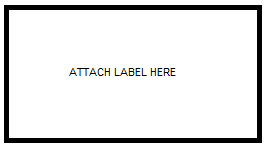 